Publicado en Madrid el 29/05/2018 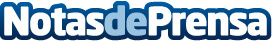 Information Builders presenta innovaciones de Webfocus BI y Analytics en Summit 2018  La compañía ofrece funcionalidades punteras en análisis avanzados, reutilización de contenidos, gestión de datos, búsqueda inteligente y storytelling Datos de contacto:SánchezNota de prensa publicada en: https://www.notasdeprensa.es/information-builders-presenta-innovaciones-de Categorias: Nacional E-Commerce http://www.notasdeprensa.es